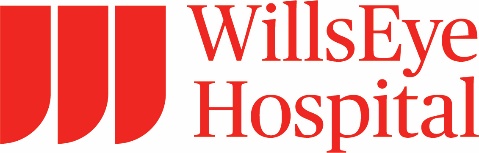 Wills Eye Hospital Ophthalmology Review Course 2022Saturday, March 5, 2022 — Wednesday, March 9, 2022Marriott Old City (Philadelphia)Program Chair(s):Ralph C. Eagle, Jr., MDConference Description:Course Director: Ralph C. Eagle, Jr., MD
Dates: March 5 – 9, 2022
Location: Marriott Old City, Philadelphia, PA
This live in-person course is a comprehensive and intensive review of ophthalmology for practicing ophthalmologists and ophthalmology residents and fellows. Topics taught by our world-renowned faculty range from anatomy, corneal diseases, eyelid, glaucoma, imaging, immunology, neuro-ophthalmology, oncology, orbit, ocular pathology, pediatrics, pharmacology, physiology, optics and refraction, and retina.COVID-19 vaccination card required. Masks must be worn onsite. 

Guest Faculty
David L. Guyton, MD, Professor of Ophthalmology,
The Wilmer Ophthalmological Institute, Johns Hopkins University,
Baltimore, Maryland
Kristina Irsch, PhD, Assistant Professor of Ophthalmology,
The Wilmer Ophthalmological Institute, Johns Hopkins University,
Baltimore, Maryland
Peter J. Savino, MD, Clinical Professor of Ophthalmology & Neurosciences, Shiley Eye Institute, UC San Diego Health
Hermann D. Schubert, MD, Professor of Clinical Ophthalmology
and Pathology, Columbia University, New York, New York

Wills Eye Hospital Faculty 
Jurij R. Bilyk, MD, Attending Surgeon, Oculoplastic Service
Jacqueline Carrasco, MD, Attending Surgeon, Oculoplastic & Orbital Surgery
Daniel Lee, MD, Attending Surgeon, Glaucoma Service
Ralph C. Eagle, Jr., MD, Service Chief, Department of Pathology
Sunir J. Garg, MD, Attending Surgeon, Retina Service
Kristin M. Hammersmith, MD, Attending Surgeon, Cornea Service
Jonathan S. Myers, MD, Service Chief, Glaucoma Service
Christopher J. Rapuano, MD, Service Chief, Cornea Service
Bruce M. Schnall, MD, Attending Surgeon, Adult and Pediatric Strabismus
Carol L. Shields, MD, Service Chief, Oncology Service
James F. Vander, MD, Attending Surgeon, Retina Service
Barry N. Wasserman, MD, Attending Surgeon, Pediatric Ophthalmology ServiceLodging
To book a room in the Review Course 2022 room block click here.This activity has been approved for AMA PRA Category 1 Credit™At the conclusion of the course, participants should be able to:1 Provide a comprehensive review of topics in ophthalmology including: Optics and Refraction; Antomy and Embryology; Retina and Vitreous; Ocular Pathology; Orbit, Eyelid and Lacrimal System; Pharmacology and Therapeutics; Ocular Tumors; Neuro-Ophthalmology; Corneal and External Diseases; Uveitis and AIDS; Glaucoma; Pediatric Ophthalmology and Strabismus; CT and MRI Imaging of Eye and Orbit.2 Better understand the pathophysiology of most ophthalmic disease.3 Perform appropriate diagnostic tests and differential diagnosis for most ophthalmic diseases.4 Apply the knowledge to optimally treat patients with ophthalmic diseases.Accreditation Statement:  The Wills Eye Hospital is accredited by the Accreditation Council for Continuing Medical Education to provide continuing medical education for physicians. Wills Eye Hospital designates this live educational activity for a maximum of 43.50 AMA PRA Category 1 Credits™.  Physicians should claim only the credit commensurate with the extent of their participation in the activity.Disclosure Statement:It is the policy of Wills Eye Hospital that the information presented at Wills Eye Hospital's CME activities will be commercially unbiased and based on scientific and clinical evidence. To help participants make judgments about the presence of commercial bias, Wills Eye Hospital provides information that planners and speakers have disclosed about financial relationships they have with commercial entities that produce, market, re-sell, or distribute health care goods or services consumed by, or used on, patients. All relevant financial relationships have been mitigated.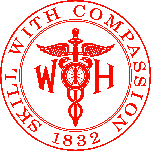 Name of individualIndividual's role in activityName of Ineligible Company(s) / Nature of Relationship(s)Ralph C. Eagle Jr., MDCourse Director, FacultyStocks or stock options, excluding diversified mutual funds-Merck - 01/15/2022Jurij R. Bilyk, MDFacultyNothing to disclose - 11/28/2021Jackie R. Carrasco, MDFacultySpeakers Bureau-Horizon Therapeutics - 11/21/2021Mitchell S. Fineman, MDFacultyNothing to disclose - 02/24/2022Sunir J. Garg, MDFacultyConsulting Fee-Bausch + Lomb-Relationship_has_not_ended|Consulting Fee-Johnson & Johnson-Relationship_has_not_ended|Consulting Fee-Allergan-Relationship_has_not_ended|Consulting Fee-Kanaph-Relationship_has_not_ended|Consulting Fee-Boehringer Ingelheim-Relationship_has_not_ended|Consulting Fee-Apellis Pharmaceuticals-Relationship_has_not_ended|Consulting Fee-Merck-Relationship_has_not_ended|Grant or research support-Allergan-Relationship_has_not_ended|Grant or research support-Boehringer Ingelheim-Relationship_has_not_ended|Grant or research support-Genentech-Relationship_has_not_ended|Grant or research support-Regeneron-Relationship_has_not_ended|Grant or research support-Apellis Pharmaceuticals-Relationship_has_not_ended - 01/10/2022David L. Guyton, MDFacultyGrant or research support-Rebion, Inc (STTR grant from NIH)-Relationship_has_not_ended - 02/14/2022Kristin M. Hammersmith, MDFacultyNothing to disclose - 10/01/2021Kristina Irsch, PhDFacultyNothing to disclose - 02/19/2022Daniel Lee, MDFacultyGrant or research support-Allergan|Grant or research support-Equinox (Relationship has ended)|Grant or research support-Glaukos Corporation (Relationship has ended)|Grant or research support-Mati|Grant or research support-New World Medical|Grant or research support-Nicox|Grant or research support-Olleyes|Consulting Fee-Quidel (Relationship has ended)|Grant or research support-Santen Pharmaceuticals (Relationship has ended) - 11/22/2021Jonathan S. Myers, MDFacultyConsulting Fee-Aerie Pharmaceuticals|Consulting Fee-Allergan|Consulting Fee-Glaukos Corporation (Relationship has ended)|Stocks or stock options, excluding diversified mutual funds-Avisi|Stocks or stock options, excluding diversified mutual funds-Olleyes|Grant or research support-Allergan|Grant or research support-Equinox|Grant or research support-Glaukos Corporation|Grant or research support-Nicox|Grant or research support-Santen Pharmaceuticals|Grant or research support-Giardian|Grant or research support-Haag Streit - 11/27/2021Christopher J. Rapuano, MDFacultyConsulting Fee-Bio-Tissue-Relationship_has_not_ended|Consulting Fee-Dompé -Relationship_has_not_ended|Consulting Fee-Glaukos Corporation-Relationship_has_not_ended|Consulting Fee-Oyster Point Pharmaceuticals-Relationship_has_not_ended|Consulting Fee-Sun Pharmaceutical Industries-Relationship_has_not_ended|Consulting Fee-TearLab-Relationship_has_not_ended|Honoraria-Dompé -Relationship_has_not_ended - 02/16/2022Peter J Savino, MDFacultyNothing to disclose - 11/21/2021Bruce M. Schnall, MDFacultyNothing to disclose - 11/28/2021Hermann D. Schubert, MDFacultyNothing to disclose - 02/05/2022Carol L. Shields, MDFacultyNothing to disclose - 11/08/2021James F. Vander, MDFacultyNothing to disclose - 01/10/2022Barry N. Wasserman, MDFacultyNothing to disclose - 12/20/2021